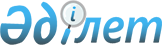 Об установлении квоты рабочих мест для лиц, состоящих на учете службы пробации уголовно-исполнительной инспекции, а также лиц, освобожденных из мест лишения свободы и несовершеннолетних выпускников интернатных организаций на 2016 год
					
			Утративший силу
			
			
		
					Постановление акимата Щербактинского района Павлодарской области от 22 января 2016 года № 10/1. Зарегистрировано Департаментом юстиции Павлодарской области 12 февраля 2016 года № 4924. Утратило силу постановлением акимата Щербактинского района Павлодарской области от 16 мая 2016 года № 137/3      Сноска. Утратило силу постановлением акимата Щербактинского района Павлодарской области от 16.05.2016 № 137/3.

      В соответствии с подпунктом 7) статьи 18, подпунктом 4) пункта 2 статьи 21 Трудового кодекса Республики Казахстан от 23 ноября 2015 года, подпунктами 5-5), 5-6) статьи 7 Закона Республики Казахстан от 23 января 2001 года "О занятости населения", в целях социальной защиты и обеспечения занятости лиц, состоящих на учете службы пробации уголовно – исполнительной инспекции, а также лиц, освобожденных из мест лишения свободы и несовершеннолетних выпускников интернатных организаций, акимат Щербактинского района ПОСТАНОВЛЯЕТ:

      1. Установить квоту рабочих мест:

      для лиц, состоящих на учете службы пробации уголовно-исполнительной инспекции, в размере двух процентов от числа рабочих мест в организациях Щербактинского района, независимо от форм собственности;

      для лиц, освобождҰнных из мест лишения свободы в размере двух процентов от числа рабочих мест в организациях Щербактинского района, независимо от форм собственности;

      для несовершеннолетних выпускников интернатных организаций в размере одного процента от числа рабочих мест в организациях Щербактинского района, независимо от форм собственности.

      2. Государственному учреждению "Отдел занятости и социальных программ Щербактинского района" обеспечить содействие в трудоустройстве лицам, состоящим на учете службы пробации уголовно-исполнительной инспекции, а также лицам, освобождҰнным из мест лишения свободы и несовершеннолетним выпускникам интернатных организаций на квотируемые рабочие места путем подачи соответствующих направлений работодателям.

      3. Контроль за исполнением данного постановления возложить на курирующего заместителя акима района.

      4. Настоящее постановление вводится в действие по истечении десяти календарных дней после дня его первого официального опубликования.


					© 2012. РГП на ПХВ «Институт законодательства и правовой информации Республики Казахстан» Министерства юстиции Республики Казахстан
				
      Аким района

Б. Ибраев
